Fundacja Krakowskiego
Radia Akademickiego ŻAKul. Rostafińskiego 830-072 KrakówD E C Y Z J A Nr DR-285/2016Na podstawie art. 33 ust. 2 i 3 ustawy z dnia 29 grudnia 1992 r. o radiofonii i telewizji (Dz. U. z 2016 r. poz. 639 i 929) oraz art. 104, art. 105 § 1 i art. 107 ustawy z dnia 14 czerwca 1960 r. Kodeks postępowania administracyjnego 
(Dz. U. z 2016 r. poz. 23, z późn. zm.) oraz w wykonaniu uchwały Krajowej Rady Radiofonii i Telewizji Nr 312(73)/2016 z dnia 24 listopada 2016 r. postanawia sięumorzyć postępowanie prowadzone na podstawie uchwały Krajowej Rady Radiofonii i Telewizji Nr 52/2014 z dnia 4 lutego 2014 r. w sprawie wszczęcia postępowania o cofnięcie koncesji Nr 161/K/2012-R z dnia 3 lutego 2012 r. na rozpowszechnianie programu radiowego pod nazwą „Radiofonia”.UZASADNIENIEFundacja Krakowskiego Radia Akademickiego ŻAK z siedzibą w Krakowie uzyskała w dniu 3 lutego 2012 r. koncesję na kolejny okres Nr 161/K/2012-R, 
na rozpowszechnianie programu radiowego pod nazwą „Radiofonia”.W związku z wynikami monitoringu programu wyemitowanego w dniach 
4-10 listopada 2013 r. Krajowa Rada Radiofonii i Telewizji (dalej: KRRiT) stwierdziła, że nadawca narusza obowiązki programowe określone w koncesji. Według powyższego badania, audycje i inne przekazy słowne realizujące wyspecjalizowany charakter programu - tzn. dotyczące problemów i działalności: naukowej, kulturalnej, sportowej środowiska akademickiego (środowiska akademickiego z Krakowa i środowiska akademickiego całości) wyniosły 1,7% zamiast 10% (zapis ppkt. 4 w pkt. I ww. koncesji), natomiast audycje słowne 
i słowno-muzyczne prezentujące twórczość artystyczną środowiska akademickiego w Krakowie, jak też innych środowisk akademickich w Polsce (kabarety studenckie, przeglądy piosenek studenckich itd.) nie były przez Koncesjonariusza realizowane (zapis ppkt. 5 w pkt. I ww. koncesji).Dodatkowo należy tutaj wskazać, iż w dniu 8 lipca 2013 r. Fundacja Krakowskiego Radia Akademickiego ŻAK z siedzibą w Krakowie nawiązała współpracę ze spółką Multimedia Sp. z o.o. z siedzibą w Krakowie (umowa o produkcję i korzystanie 
z programu radiowego oraz sprzedaż czasu reklamowego). Zgodnie z ww. umową spółka Multimedia Sp. z o.o. będzie stale i na bieżąco opracowywała, produkowała i udostępniała Nadawcy Program Radiowy, obejmujący zestaw audycji radiowych 
i innych przekazów z przeznaczeniem do jego codziennego rozpowszechniania przez stację radiową prowadzoną przez Nadawcę. Ponadto w dniu 10 września 2013 r. Fundacja podpisała umowę licencyjną ze spółką Multimedia Sp. z o.o. na używanie słownego znaku towarowego „RMF CITY FM”.W związku z powyższym w dniu 4 lutego 2014 r. KRRiT podjęła uchwałę
Nr 52/2014 o wszczęciu postępowania o cofnięcie koncesji Nr 161/K/2012-R z dnia 3 lutego 2012 r. na podstawie art. 38 ust. 1 pkt 2 i ust. 2 pkt 4 ustawy o radiofonii 
i telewizji (dalej: u.r.t.).W myśl art. 38 ust. 1 pkt 2 u.r.t., koncesję cofa się, jeżeli nadawca rażąco narusza warunki określone w ustawie lub w koncesji a nadawca, pomimo wezwania Przewodniczącego KRRiT, w wyznaczonym terminie nie usunął stanu faktycznego lub prawnego niezgodnego z warunkami określonymi w koncesji lub ustawie. Zgodnie z art. 38 ust. 2 pkt 4 u.r.t. koncesję cofa się jeżeli nastąpi przejęcie bezpośredniej lub pośredniej kontroli nad działalnością nadawcy przez inną osobę.W piśmie z dnia 18 lutego 2014 r. Koncesjonariusz został zawiadomiony 
o wszczęciu postępowania o cofnięcie koncesji na rozpowszechnianie programu radiowego pod nazwą „Radiofonia” oraz wezwany przez Przewodniczącego KRRiT, na podstawie art. 10 ust. 3 w zw. z art. 38 ust. 1 pkt 2 i ust. 2 pkt 4  u.r.t. do dostosowania działalności objętej koncesją do warunków w niej określonych.Pismem z dnia 24 lutego 2014 r., zatytułowanym „List Otwarty” Koncesjonariusz nie odniósł się bezpośrednio do powyższego wezwania, nakreślił jedynie dorobek 
i dokonania wynikające z oceny własnej działalności skupionej wokół nadawania programu radiowego „Radiofonia”.Pismem z dnia 25 marca 2014 r. Przewodniczący KRRiT poinformował Koncesjonariusza m.in. o tym, iż decyzja o wszczęciu postępowania o cofnięcie koncesji Nr 161/K/2012-R nie oznacza, że zostanie ona automatycznie cofnięta. Przewodniczący KRRiT zapewnił, że zostanie rozważony całokształt okoliczności, będą przeprowadzone szczegółowe analizy prawne, programowe i finansowe.W dniu 1 kwietnia 2014 r. odbyło się spotkanie KRRiT z przedstawicielami Fundacji Krakowskiego Radia Akademickiego ŻAK, w czasie którego zostały przedstawione najważniejsze problemy dotykające Koncesjonariusza, a także jego oświadczenie o wycofaniu się z zawartej umowy ze spółką Multimedia Sp. z o.o.  
z siedzibą w Krakowie. Jednocześnie Fundacja zobowiązała się do wypracowania modelu współpracy, który nie będzie budził wątpliwości związanych z możliwością przejęcie kontroli nad działalnością nadawcy.We wniosku o ponowne rozpatrzenie sprawy dotyczącej zmiany nazwy programu, Wnioskodawca poinformował, że umowa z dnia 8 lipca 2013 r. zawarta ze spółką Multimedia Sp. z o.o. została rozwiązana ze skutkiem na dzień 20 marca 2014 r., pozostawiając jednocześnie w mocy postanowienia umowy licencyjnej uprawniające Wnioskodawcę do korzystania ze znaku RMF CITY FM”. 
Do wniosku załączono porozumienie z dnia 20 marca 2014 r. o rozwiązaniu umowy z dnia 8 lipca 2013 r.Pismem z dnia 12 maja 2014 r. Koncesjonariusz poinformował KRRiT o swoich działaniach mających na celu poprawę sytuacji środowiska skupionego wokół idei nadawania programu akademickiego „Radiofonia”. Według Koncesjonariusza została zwiększona liczba zatrudnionych redaktorów oraz wolontariuszy. Koncesjonariusz zapewnił także, iż młode osoby pracujące na antenie były monitorowane, a także otrzymały stosowne wsparcie. Prezes Zarządu Fundacji Krakowskiego Radia Akademickiego ŻAK podkreślił m.in. ścisłą współpracę 
z Biurem Promocji i Rzecznikami Prasowymi uczelni krakowskich, rektorami uczelni krakowskich, Grupą RMF, Uniwersytetem Papieskim w Krakowie.W kolejnych pismach z dnia 4, 30 czerwca oraz 8 lipca 2014 r. Koncesjonariusz zapewnił KRRiT o kontynuacji działań naprawczych. Okres od stycznia do maja 2014 r. został przedstawiony przez Koncesjonariusza jako czas budowania 
i inwestycji w kapitał ludzki. Przeprowadzony w okresie 13-19 października 2014 r. monitoring programu pod nazwą „Radiofonia” wykazał, że Koncesjonariusz wypełnia obowiązki programowe określone w koncesji. Ponowny monitoring został przeprowadzony w okresie 2-8 listopada 2015 r. 
i wykazał, że Koncesjonariusz nie wypełnia jedynie obowiązku programowego określonego w ppkt. 4 pkt. I koncesji (zamiast 10% nadano 8,2% audycji). Pozostałe punkty były realizowane zgodnie z zapisami zawartymi w koncesji.Biorąc pod uwagę ww. okoliczności tj. podjęcie działań mających na celu realizację przez Koncesjonariusza obowiązków programowych (co potwierdziły wyniki ww. monitoringów) i wycofanie się przez Koncesjonariusza z dotychczasowej formy współpracy ze spółką Multimedia Sp. z o.o., KRRiT uznała, że dalsze prowadzenie postępowania o cofnięcie koncesji za bezprzedmiotowe.W świetle art. 105 § 1 k.p.a. gdy postępowanie z jakiejkolwiek przyczyny stało się bezprzedmiotowe, organ administracji publicznej wydaje decyzję o umorzeniu postępowania odpowiednio w całości albo w części.W związku z powyższym, KRRiT w dniu 24 listopada 2016 r. podjęła uchwałę
Nr 312(73)/2016 o umorzeniu postępowania prowadzonego na podstawie uchwały KRRiT Nr 52/2014 z dnia 4 lutego 2014 r. w sprawie wszczęcia postępowania 
o cofnięcie koncesji Nr 161/K/2012-R z dnia 3 lutego 2012 r., na rozpowszechnianie programu radiowego pod nazwą „Radiofonia”.Wobec tego należało postanowić jak na wstępie. Zgodnie z art. 127 § 3 w zw. z art. 129 § 1 i § 2 Kodeksu postępowania administracyjnego stronie postępowania przysługuje prawo do złożenia wniosku
o ponowne rozpatrzenie sprawy do Przewodniczącego KRRiT w terminie czternastu dni od dnia doręczenia niniejszej decyzji.Witold KołodziejskiOtrzymują:Fundacja Krakowskiego Radia Akademickiego ŻAK z siedzibą w Krakowie;Urząd Komunikacji Elektronicznej; a/a.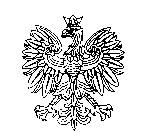 PRZEWODNICZĄCYKrajowej Rady Radiofoniii TelewizjiWarszawa, dnia 21 grudnia 2016 r.